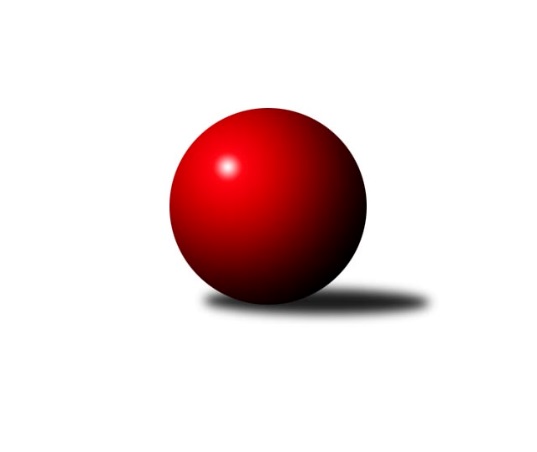 Č.6Ročník 2023/2024	2.6.2024 Středočeský krajský přebor II. třídy 2023/2024Statistika 6. kolaTabulka družstev:		družstvo	záp	výh	rem	proh	skore	sety	průměr	body	plné	dorážka	chyby	1.	TJ Sokol Červené Pečky	6	6	0	0	31.0 : 5.0 	(32.0 : 16.0)	1635	12	1145	490	26.8	2.	KK Vlašim C	6	4	0	2	23.0 : 13.0 	(29.0 : 19.0)	1554	8	1095	459	36.2	3.	TJ Sokol Kostelec n.Č.l. B	6	3	0	3	16.0 : 20.0 	(26.5 : 21.5)	1549	6	1085	464	35.2	4.	TJ Lhotka B	6	2	0	4	16.0 : 20.0 	(18.5 : 29.5)	1550	4	1092	458	40.5	5.	TJ Sokol Brandýs n.L. B	6	2	0	4	12.0 : 24.0 	(19.0 : 29.0)	1501	4	1070	431	43.5	6.	TJ Sokol Kostelec n.Č.l. C	6	1	0	5	10.0 : 26.0 	(19.0 : 29.0)	1420	2	1024	396	53.5Tabulka doma:		družstvo	záp	výh	rem	proh	skore	sety	průměr	body	maximum	minimum	1.	TJ Sokol Červené Pečky	3	3	0	0	17.0 : 1.0 	(17.0 : 7.0)	1633	6	1655	1596	2.	KK Vlašim C	3	3	0	0	16.0 : 2.0 	(18.0 : 6.0)	1634	6	1675	1607	3.	TJ Lhotka B	3	2	0	1	12.0 : 6.0 	(12.0 : 12.0)	1544	4	1582	1519	4.	TJ Sokol Kostelec n.Č.l. B	3	2	0	1	10.0 : 8.0 	(15.5 : 8.5)	1670	4	1693	1646	5.	TJ Sokol Brandýs n.L. B	3	2	0	1	9.0 : 9.0 	(11.0 : 13.0)	1503	4	1548	1423	6.	TJ Sokol Kostelec n.Č.l. C	3	1	0	2	8.0 : 10.0 	(12.0 : 12.0)	1664	2	1719	1611Tabulka venku:		družstvo	záp	výh	rem	proh	skore	sety	průměr	body	maximum	minimum	1.	TJ Sokol Červené Pečky	3	3	0	0	14.0 : 4.0 	(15.0 : 9.0)	1636	6	1720	1563	2.	KK Vlašim C	3	1	0	2	7.0 : 11.0 	(11.0 : 13.0)	1527	2	1547	1504	3.	TJ Sokol Kostelec n.Č.l. B	3	1	0	2	6.0 : 12.0 	(11.0 : 13.0)	1573	2	1765	1443	4.	TJ Lhotka B	3	0	0	3	4.0 : 14.0 	(6.5 : 17.5)	1553	0	1625	1492	5.	TJ Sokol Brandýs n.L. B	3	0	0	3	3.0 : 15.0 	(8.0 : 16.0)	1500	0	1560	1411	6.	TJ Sokol Kostelec n.Č.l. C	3	0	0	3	2.0 : 16.0 	(7.0 : 17.0)	1339	0	1452	1242Tabulka podzimní části:		družstvo	záp	výh	rem	proh	skore	sety	průměr	body	doma	venku	1.	TJ Sokol Červené Pečky	6	6	0	0	31.0 : 5.0 	(32.0 : 16.0)	1635	12 	3 	0 	0 	3 	0 	0	2.	KK Vlašim C	6	4	0	2	23.0 : 13.0 	(29.0 : 19.0)	1554	8 	3 	0 	0 	1 	0 	2	3.	TJ Sokol Kostelec n.Č.l. B	6	3	0	3	16.0 : 20.0 	(26.5 : 21.5)	1549	6 	2 	0 	1 	1 	0 	2	4.	TJ Lhotka B	6	2	0	4	16.0 : 20.0 	(18.5 : 29.5)	1550	4 	2 	0 	1 	0 	0 	3	5.	TJ Sokol Brandýs n.L. B	6	2	0	4	12.0 : 24.0 	(19.0 : 29.0)	1501	4 	2 	0 	1 	0 	0 	3	6.	TJ Sokol Kostelec n.Č.l. C	6	1	0	5	10.0 : 26.0 	(19.0 : 29.0)	1420	2 	1 	0 	2 	0 	0 	3Tabulka jarní části:		družstvo	záp	výh	rem	proh	skore	sety	průměr	body	doma	venku	1.	TJ Sokol Brandýs n.L. B	0	0	0	0	0.0 : 0.0 	(0.0 : 0.0)	0	0 	0 	0 	0 	0 	0 	0 	2.	TJ Sokol Kostelec n.Č.l. C	0	0	0	0	0.0 : 0.0 	(0.0 : 0.0)	0	0 	0 	0 	0 	0 	0 	0 	3.	TJ Sokol Kostelec n.Č.l. B	0	0	0	0	0.0 : 0.0 	(0.0 : 0.0)	0	0 	0 	0 	0 	0 	0 	0 	4.	TJ Lhotka B	0	0	0	0	0.0 : 0.0 	(0.0 : 0.0)	0	0 	0 	0 	0 	0 	0 	0 	5.	KK Vlašim C	0	0	0	0	0.0 : 0.0 	(0.0 : 0.0)	0	0 	0 	0 	0 	0 	0 	0 	6.	TJ Sokol Červené Pečky	0	0	0	0	0.0 : 0.0 	(0.0 : 0.0)	0	0 	0 	0 	0 	0 	0 	0 Zisk bodů pro družstvo:		jméno hráče	družstvo	body	zápasy	v %	dílčí body	sety	v %	1.	Pavel Kořínek 	TJ Sokol Červené Pečky 	4	/	4	(100%)	6	/	8	(75%)	2.	Michal Třeštík 	TJ Sokol Kostelec n.Č.l. B 	4	/	5	(80%)	8	/	10	(80%)	3.	Pavel Hietenbal 	TJ Sokol Červené Pečky 	4	/	6	(67%)	7	/	12	(58%)	4.	Antonín Smrček 	TJ Sokol Červené Pečky 	4	/	6	(67%)	7	/	12	(58%)	5.	Barbora Fajrajzlová 	TJ Lhotka B 	4	/	6	(67%)	5.5	/	12	(46%)	6.	Leoš Chalupa 	KK Vlašim C 	3	/	3	(100%)	6	/	6	(100%)	7.	Jan Kumstát 	TJ Sokol Červené Pečky 	3	/	3	(100%)	5	/	6	(83%)	8.	Pavel Vykouk 	KK Vlašim C 	3	/	4	(75%)	5	/	8	(63%)	9.	Ladislav Sopr 	TJ Sokol Brandýs n.L. B 	3	/	4	(75%)	4	/	8	(50%)	10.	František Zahajský 	TJ Sokol Kostelec n.Č.l. C 	3	/	6	(50%)	8	/	12	(67%)	11.	Lukáš Kotek 	TJ Sokol Brandýs n.L. B 	3	/	6	(50%)	7	/	12	(58%)	12.	Michal Hejduk 	TJ Lhotka B 	3	/	6	(50%)	6	/	12	(50%)	13.	Martin Řach 	TJ Lhotka B 	3	/	6	(50%)	3	/	12	(25%)	14.	Jiří Plešingr 	TJ Sokol Červené Pečky 	2	/	2	(100%)	3	/	4	(75%)	15.	Marie Váňová 	KK Vlašim C 	2	/	3	(67%)	4	/	6	(67%)	16.	Karel Dvořák 	TJ Sokol Červené Pečky 	2	/	3	(67%)	4	/	6	(67%)	17.	Jan Urban 	KK Vlašim C 	2	/	3	(67%)	4	/	6	(67%)	18.	Kamil Rodinger 	TJ Sokol Kostelec n.Č.l. B 	2	/	4	(50%)	6	/	8	(75%)	19.	Jana Šatavová 	TJ Sokol Kostelec n.Č.l. C 	2	/	4	(50%)	3	/	8	(38%)	20.	Luboš Trna 	KK Vlašim C 	2	/	4	(50%)	3	/	8	(38%)	21.	Jakub Hlava 	TJ Sokol Kostelec n.Č.l. B 	2	/	5	(40%)	6	/	10	(60%)	22.	Peter Fajkus 	TJ Sokol Kostelec n.Č.l. C 	2	/	6	(33%)	5	/	12	(42%)	23.	Aleš Vykouk 	KK Vlašim C 	1	/	1	(100%)	2	/	2	(100%)	24.	Martin Bulíček 	TJ Sokol Kostelec n.Č.l. B 	1	/	1	(100%)	2	/	2	(100%)	25.	Vítězslav Hampl 	TJ Sokol Kostelec n.Č.l. C 	1	/	2	(50%)	3	/	4	(75%)	26.	Tomáš Hašek 	KK Vlašim C 	1	/	2	(50%)	2	/	4	(50%)	27.	Milan Hejduk 	TJ Lhotka B 	1	/	2	(50%)	1	/	4	(25%)	28.	František Pícha 	KK Vlašim C 	1	/	3	(33%)	3	/	6	(50%)	29.	Pavel Holec 	TJ Sokol Brandýs n.L. B 	1	/	4	(25%)	3	/	8	(38%)	30.	Zdeněk Mašek 	TJ Lhotka B 	1	/	4	(25%)	3	/	8	(38%)	31.	Pavel Schober 	TJ Sokol Brandýs n.L. B 	1	/	4	(25%)	3	/	8	(38%)	32.	Jaroslav Novák 	TJ Sokol Kostelec n.Č.l. B 	1	/	4	(25%)	2.5	/	8	(31%)	33.	Michaela Makarová 	TJ Sokol Kostelec n.Č.l. C 	0	/	1	(0%)	0	/	2	(0%)	34.	Jan Platil 	TJ Sokol Kostelec n.Č.l. C 	0	/	1	(0%)	0	/	2	(0%)	35.	Pavel Karhan 	TJ Sokol Brandýs n.L. B 	0	/	2	(0%)	1	/	4	(25%)	36.	Alena Vokáčová 	TJ Sokol Kostelec n.Č.l. C 	0	/	2	(0%)	0	/	4	(0%)	37.	Alena Šperlichová 	TJ Sokol Kostelec n.Č.l. C 	0	/	2	(0%)	0	/	4	(0%)	38.	Tomáš Kužel 	TJ Sokol Kostelec n.Č.l. B 	0	/	5	(0%)	2	/	10	(20%)Průměry na kuželnách:		kuželna	průměr	plné	dorážka	chyby	výkon na hráče	1.	TJ Sokol Kostelec nad Černými lesy, 1-4	1652	1148	503	33.1	(413.0)	2.	TJ Sokol Červené Pečky, 1-2	1564	1101	463	33.3	(391.1)	3.	Spartak Vlašim, 1-2	1535	1101	434	51.7	(384.0)	4.	Lhotka - Hospoda U Hejduků, 1-2	1527	1071	456	41.0	(382.0)	5.	Brandýs 1-2, 1-2	1478	1053	424	43.5	(369.5)Nejlepší výkony na kuželnách:TJ Sokol Kostelec nad Černými lesy, 1-4TJ Sokol Kostelec n.Č.l. B	1765	3. kolo	František Zahajský 	TJ Sokol Kostelec n.Č.l. C	483	1. koloTJ Sokol Červené Pečky	1720	4. kolo	František Zahajský 	TJ Sokol Kostelec n.Č.l. C	465	3. koloTJ Sokol Kostelec n.Č.l. C	1719	3. kolo	Jakub Hlava 	TJ Sokol Kostelec n.Č.l. B	461	3. koloTJ Sokol Červené Pečky	1699	1. kolo	Michal Třeštík 	TJ Sokol Kostelec n.Č.l. B	460	3. koloTJ Sokol Kostelec n.Č.l. B	1693	1. kolo	Peter Fajkus 	TJ Sokol Kostelec n.Č.l. C	456	3. koloTJ Sokol Kostelec n.Č.l. B	1671	2. kolo	Jan Kumstát 	TJ Sokol Červené Pečky	455	4. koloTJ Sokol Kostelec n.Č.l. C	1661	5. kolo	Martin Bulíček 	TJ Sokol Kostelec n.Č.l. B	451	1. koloTJ Sokol Kostelec n.Č.l. B	1646	4. kolo	Michal Třeštík 	TJ Sokol Kostelec n.Č.l. B	450	4. koloTJ Lhotka B	1625	1. kolo	Michal Třeštík 	TJ Sokol Kostelec n.Č.l. B	445	2. koloTJ Sokol Kostelec n.Č.l. C	1611	1. kolo	František Zahajský 	TJ Sokol Kostelec n.Č.l. C	443	5. koloTJ Sokol Červené Pečky, 1-2TJ Sokol Červené Pečky	1655	3. kolo	Vítězslav Hampl 	TJ Sokol Kostelec n.Č.l. C	431	6. koloTJ Sokol Červené Pečky	1649	5. kolo	Pavel Hietenbal 	TJ Sokol Červené Pečky	429	5. koloTJ Sokol Červené Pečky	1596	6. kolo	Antonín Smrček 	TJ Sokol Červené Pečky	425	5. koloTJ Sokol Brandýs n.L. B	1530	5. kolo	Jan Kumstát 	TJ Sokol Červené Pečky	423	3. koloKK Vlašim C	1504	3. kolo	Antonín Smrček 	TJ Sokol Červené Pečky	419	3. koloTJ Sokol Kostelec n.Č.l. C	1452	6. kolo	Jiří Plešingr 	TJ Sokol Červené Pečky	419	6. kolo		. kolo	Pavel Hietenbal 	TJ Sokol Červené Pečky	417	3. kolo		. kolo	Antonín Smrček 	TJ Sokol Červené Pečky	409	6. kolo		. kolo	Pavel Holec 	TJ Sokol Brandýs n.L. B	408	5. kolo		. kolo	Jiří Plešingr 	TJ Sokol Červené Pečky	406	5. koloSpartak Vlašim, 1-2KK Vlašim C	1675	5. kolo	Marie Váňová 	KK Vlašim C	473	5. koloKK Vlašim C	1620	2. kolo	Leoš Chalupa 	KK Vlašim C	446	5. koloKK Vlašim C	1607	6. kolo	Aleš Vykouk 	KK Vlašim C	438	2. koloTJ Sokol Brandýs n.L. B	1560	6. kolo	Lukáš Kotek 	TJ Sokol Brandýs n.L. B	427	6. koloTJ Sokol Kostelec n.Č.l. B	1511	5. kolo	Marie Váňová 	KK Vlašim C	426	6. koloTJ Sokol Kostelec n.Č.l. C	1242	2. kolo	Pavel Holec 	TJ Sokol Brandýs n.L. B	419	6. kolo		. kolo	Leoš Chalupa 	KK Vlašim C	414	6. kolo		. kolo	Pavel Vykouk 	KK Vlašim C	405	6. kolo		. kolo	Pavel Vykouk 	KK Vlašim C	404	5. kolo		. kolo	Luboš Trna 	KK Vlašim C	397	2. koloLhotka - Hospoda U Hejduků, 1-2TJ Lhotka B	1582	4. kolo	Michal Hejduk 	TJ Lhotka B	420	4. koloTJ Sokol Červené Pečky	1563	2. kolo	Pavel Hietenbal 	TJ Sokol Červené Pečky	416	2. koloKK Vlašim C	1530	4. kolo	Michal Hejduk 	TJ Lhotka B	414	6. koloTJ Lhotka B	1530	2. kolo	Martin Řach 	TJ Lhotka B	412	4. koloTJ Lhotka B	1519	6. kolo	Michal Třeštík 	TJ Sokol Kostelec n.Č.l. B	408	6. koloTJ Sokol Kostelec n.Č.l. B	1443	6. kolo	Michal Hejduk 	TJ Lhotka B	406	2. kolo		. kolo	Barbora Fajrajzlová 	TJ Lhotka B	404	2. kolo		. kolo	Barbora Fajrajzlová 	TJ Lhotka B	402	4. kolo		. kolo	Barbora Fajrajzlová 	TJ Lhotka B	393	6. kolo		. kolo	František Pícha 	KK Vlašim C	393	4. koloBrandýs 1-2, 1-2TJ Sokol Brandýs n.L. B	1548	4. kolo	Ladislav Sopr 	TJ Sokol Brandýs n.L. B	429	3. koloKK Vlašim C	1547	1. kolo	Pavel Holec 	TJ Sokol Brandýs n.L. B	428	4. koloTJ Sokol Brandýs n.L. B	1537	3. kolo	Barbora Fajrajzlová 	TJ Lhotka B	404	3. koloTJ Lhotka B	1492	3. kolo	Lukáš Kotek 	TJ Sokol Brandýs n.L. B	403	3. koloTJ Sokol Brandýs n.L. B	1423	1. kolo	Michal Hejduk 	TJ Lhotka B	400	3. koloTJ Sokol Kostelec n.Č.l. C	1322	4. kolo	Lukáš Kotek 	TJ Sokol Brandýs n.L. B	397	4. kolo		. kolo	František Pícha 	KK Vlašim C	395	1. kolo		. kolo	Pavel Vykouk 	KK Vlašim C	391	1. kolo		. kolo	Pavel Holec 	TJ Sokol Brandýs n.L. B	388	3. kolo		. kolo	Jana Šatavová 	TJ Sokol Kostelec n.Č.l. C	388	4. koloČetnost výsledků:	6.0 : 0.0	3x	5.0 : 1.0	8x	4.0 : 2.0	2x	2.0 : 4.0	2x	1.0 : 5.0	2x	0.0 : 6.0	1x